Agenda Algemene Vergadering OSBO 23 mei 2018, aanvang 20.00 uur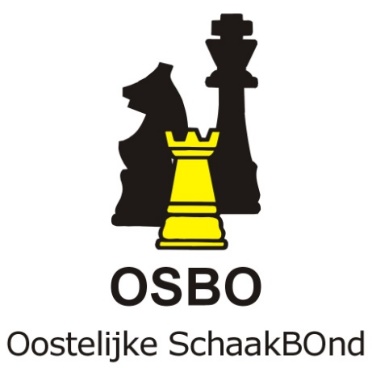 Locatie: Denksportcentrum, Dubbelbeek 24, 7333 NJ ApeldoornOpening en mededelingenConceptnotulen AV 22 november 2017Begroting 2018-2019 Competitie 2018-2019concept-reglement voor achttallenconcept-reglement voor viertallenbesluit inzake het deelnemen aan een gezamenlijke competitie met SBO en SGSSamenwerking (SBO-SGS-OSBO)Samenwerking met KNSB KNSB zakenRondvraagSluiting vergadering